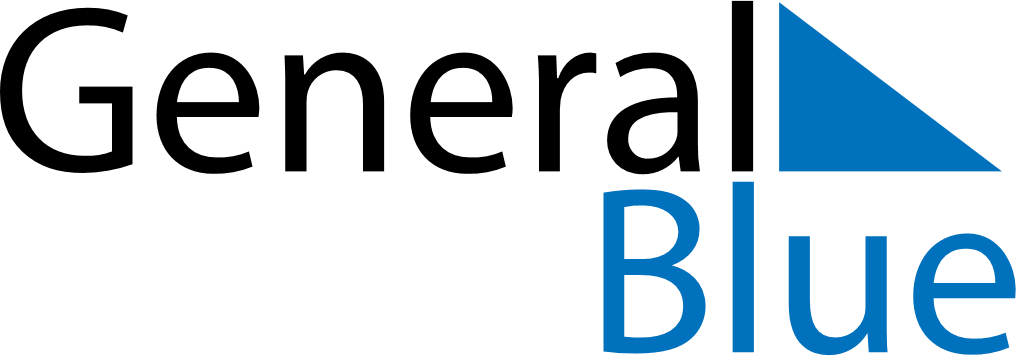 June 2021June 2021June 2021HungaryHungaryMondayTuesdayWednesdayThursdayFridaySaturdaySunday123456Day of National Unity7891011121314151617181920Day of the Independent Hungary21222324252627282930